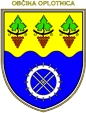 OBČINA OPLOTNICA  O b č i n s k a    u p r a v aGoriška cesta 4, 2317 OPLOTNICARazpisno dokumentacijo sestavljajo:Besedilo javnega razpisa: "Javni razpis za sofinanciranje programov društev na področju kmetijstva v občini Oplotnica za leto 2018Obrazci 2 KMD– Prijavni obrazec  Vzorec pogodbeŠtevilka: 330-0005/2018-1Datum: 1. 6. 2018 Občina Oplotnica v skladu z Zakonom o splošnem upravnem postopku (Ur. l. RS, št. 24/06 UPB2 in vse nadaljnje spremembe in dopolnitve), ter na podlagi 7. člena Statuta Občine Oplotnica (UGSO, št. 49/15), Pravilnika o sofinanciranju programov društev na področju kmetijstva v Občini Oplotnica (Ur. l. RS, št. 97/07) in Odloka o proračunu Občine Oplotnica za leto 2018 (UGSO, št. 16/18), objavlja JAVNI RAZPIS ZA SOFINANCIRANJE PROGRAMOV DRUŠTEV NA PODROČJU KMETIJSTVA OBČINE OPLOTNICA  ZA LETO 2018VSEBINA JAVNEGA RAZPISA:Predmet razpisa in višina razpisanih sredstevPogoji za prijavo na razpisDokazila o izpolnjevanju pogojevRok in način prijaveVsebina vlogeInformiranje kandidatovPostopek obravnave vlogPredmet javnega razpisa in višina razpisanih sredstevZbiranje programov s področja pospeševanja razvoja podeželja in dodelitev finančnih sredstev za sofinanciranje programov na področju programov društev, ki opravljajo registrirane nepridobitne dejavnosti na področjih podeželja oziroma kmetijstva in izvajajo programe na območju občine Oplotnica.  Občina Oplotnica bo sofinancirala letne programe društev (prireditve in akcije) s funkcionalnimi stroški.      Sredstva za investicije v prostore društev niso predmet tega razpisa.Razpisana višina sredstev po tem razpisu je 4.500,00 €. Sredstva so zagotovljena v proračunu Občine Oplotnica za leto 2018 na PP 0045300, konto 412000.Pogoji za prijavo na razpisNa razpisu lahko sodelujejo izvajalci programov na področju podeželja, ki izpolnjujejo naslednje pogoje:da so registrirani po zakonu o društvihda delujejo najmanj eno letoda delujejo v javnem interesuda kot glavno dejavnost opravljajo dejavnosti povezane z pospeševanjem, razvojem in promocijo kmetijstva, kmetijskih dopolnilnih dejavnosti in podeželja nasploh,da imajo sedež v občini Oplotnica ali opravljajo dejavnost na področju občine Oplotnicada imajo zagotovljene materialne, prostorske, kadrovske in organizacijske pogoje za izvajanje registriranih dejavnosti,da redno izvajajo svojo dejavnost,da imajo urejeno evidenco o članstvu in ostalo dokumentacijo, kot to določa zakonodaja da so oddali poročilo o namenski porabi proračunskih sredstev za preteklo leto,da imajo poravnane vse obveznosti do občine inizpolnjujejo druge pogoje iz Pravilnika o sofinanciranju programov društev na področju kmetijstva v Občini Oplotnica.3. Dokazila o izpolnjevanju pogojev:K vlogi je potrebno priložiti :vsebinsko in finančno poročilo preteklega leta o izvedenih dejavnostih društva ,vsebinski in finančni načrt programov za tekoče leto,poročilo o izvedenih izobraževalnih programih za preteklo leto,plan izobraževanj,izpis prireditev iz spletne strani http://www.mojaobcina.si/oplotnica./letni koledar prireditev za tekoče leto,zapisnik občnega zbora,poročilo nadzornega sveta,seznam članov in plačane članarine,potrdilo o registraciji,računovodske izkaze za preteklo leto.Rok in način prijavePredlagatelji morajo vloge oddati po pošti kot priporočeno pošiljko oziroma osebno najpozneje do petka, 6. 7. 2018 na naslov : Občina Oplotnica, Goriška cesta 4, 2317 Oplotnica, "Javni razpis –kmetijska društva". Šteje se, da je prijava prispela pravočasno, če je bila zadnji dan roka za oddajo prijav oddana na pošti s priporočeno pošiljko ali do 12:00 ure oddana v prostorih Občine Oplotnica.Na ovojnici mora biti napisano sledeče:naslov vlagatelja  (polni naslov pošiljatelja),naslov prejemnika (Občina Oplotnica)pripis "Javni razpis – kmetijska društva".5.  Vsebina vlogeVloge za sofinanciranje programov društev na področju kmetijstva morajo biti izdelane izključno na obrazcu št. 2  KMD – javni razpis. Kandidati morajo priložiti tudi dokazila o izpolnjevanju pogojev, navedenih v tem javnem razpisu.Obrazec št. 2 KMD – javni razpis lahko kandidati pridobijo na sedežu Občine Oplotnica, Goriška c. 4, vsak delavnik med 8:00 in 12:00 uro, v sredo med 13:00 in 16:00 uro, v tajništvu Občine Oplotnica ali na spletni strani www.oplotnica.si. Razpisna dokumentacija se lahko posreduje vlagatelju tudi po elektronski pošti, če zaprosi zanjo občinsko upravo na e-naslovu: irenac@oplotnica.si.6.	Informiranje kandidatovVse informacije kandidati lahko pridobijo v Občinski upravi Občine Oplotnice, osebno, v času uradnih ur ali po telefonu 845 09 07, kontaktna oseba je Irena Cehtl ali Terezija Kočnik.Postopek obravnavanja vlog Komisija, ki jo s sklepom imenuje župan (v nadaljevanju komisija) bo odprla pravočasno poslane vloge in ugotovila ali vlagatelji izpolnjujejo razpisne pogoje. Vloge, ki bodo prispele po razpisnem roku, ne bodo upoštevane. Če komisija ugotovi pri odpiranju vlog, da vloga ne vsebuje vseh zahtevanih dokazil o izpolnjevanju pogojev, o tem obvesti vlagatelja, ki mora vlogo v roku 5 dni dopolniti, drugače vlogo zavrne kot nepopolno.Komisija pripravi predlog razdelitve sredstev za programe društev in ga posreduje pristojnemu občinskemu upravnemu organu v odločanje. Občinski upravni organ odloči z izdajo odločbe. Komisija pregleda tudi letno poročilo in ugotovi upravičenost porabe javnih sredstev. V kolikor ugotovi, da so bila pogodbeno določena javna sredstva porabljena nenamensko ali neupravičeno, jih je potrebno vrniti v občinski proračun (razlika med prejetimi in upravičenimi priznanimi stroški).Občina lahko omeji obseg dodeljenih sredstev za leto 2018 tistim izvajalcem oz. pri tistem programu, pri katerih se na osnovi letnega poročila ali izvedenega nadzora nad izvajanjem programov ugotovi, da niso izpolnili vseh obveznosti iz sklenjene pogodbe za leto 2017 ali niso poravnali vseh obveznosti do občine iz preteklega leta.Predlagatelj, ki meni, da izpolnjuje pogoje iz javnega razpisa in da prijavljen program ni bil pravilno vrednoten oziroma neupravičeno ni bil izbran, lahko v 8 dneh od prejema odločbe, vloži pri županu občine pritožbo z zahtevkom za preveritev utemeljenosti odločbe.Po dokončnosti odločb občinska uprava objavi rezultate javnega razpisa na spletni strani občine in pozove izbrane izvajalce k podpisu pogodbe.  Občina Oplotnica se s posameznimi izvajalci dogovori o dinamiki nakazil sredstev, kar pogodbeni stranki določita v medsebojni pogodbi.                                                                                                                 Matjaž Orter, županOBR 2 KMDPRIJAVA NA JAVNI RAZPIS  ZA SOFINANCIRANJE PROGRAMOV DRUŠTEV NA PODROČJU KMETIJSTVA V OBČINI OPLOTNICA V LETU 2018I. IZVAJALEC PROGRAMANaziv društva _______________________________________________________________Naslov _____________________________________________________________________Predsednik __________________________________________________________________Matična številka _____________________________________________________________Davčna številka ______________________________________________________________Transakcijski račun ___________________________________________________________II. PROGRAMIZa točkovanje javnih prireditev se upoštevajo le prireditve, ki so bile objavljene na spletni strani http://www.mojaobcina.si/oplotnica./Za eno izvedeno aktivnost društvo ne more pridobiti točk iz dveh alinej. Višina sofinanciranja posameznega programa je odvisna od skupnega števila zbranih točk in vrednosti točke. III. PRILOGE:vsebinsko in finančno poročilo o izvedenih dejavnostih društva v preteklem letu; vsebinski in finančni načrt programov za tekoče leto;poročilo o izvedenih izobraževalnih programih za preteklo leto;plan izobraževanj za tekoče leto;izpis prireditev iz spletne strani http://www.mojaobcina.si/oplotnica./koledar prireditev za tekoče leto;zapisnik občnega zbora;poročilo nadzornega sveta; seznam članov in plačane članarine;potrdilo o registraciji,računovodske izkaze za preteklo leto.IV. IZJAVA1.Izjavljamo, da so vsi podatki, navedeni v vlogi in drugih prilogah, točni.2.Potrjujemo, da smo seznanjeni s/z:pogoji za prijavo na razpis;zahtevami razpisne dokumentacijeIzjavljamo, da še nismo prejeli drugih javnih sredstev za isti namen v tekočem letu.Izjavljamo, da predsednik društva ali zakoniti zastopnik ni občinski svetnik Občine Oplotnica - funkcionar oz. njegov družinski član (zakonec, otroci, posvojenci, starši, posvojitelji, bratje, sestre in osebe, ki s funkcionarjem živijo v skupnem gospodinjstvu ali v zunajzakonski skupnosti).V kolikor razlogi za omejitev poslovanja obstajajo pa izjavljamo, da se bo oseba, za katero velja omejitev poslovanja po ZIntPK v celoti izločila iz vseh faz odločanja.3.Potrjujemo, da smo seznanjeni in se v celoti strinjamo s Pogodbo o sofinanciranju programov društev na področju kmetijstva v Občini Oplotnica.4.Izjavljamo, da bomo izpeljali predložen program društva za tekoče leto v skladu s konceptom prijave oz. o morebitnih spremembah pravočasno obvestili komisijo. V Oplotnici, dne ________________         Žig                                        Predsednik                                                                                                                                              __________________                                                                                                                                                    (ime in priimek, podpis)V skladu z Zakonom o splošnem upravnem postopku (Ur. l.  RS, št. 24/06 UPB2 in vse nadaljnje spremembe in dopolnitve), na podlagi Odloka o proračunu Občine Oplotnica za leto 2018 (UGSO, št.:16/18), Pravilnika o sofinanciranju programov društev na področju kmetijstva v Občini Oplotnica (Ur.  l.  RS, št. 97/07) in izdane odločbe št. ____________, z dne ______________sklenetaOBČINA OPLOTNICA Goriška cesta 4, 2317 Oplotnica, ki jo zastopa župan Matjaž Orter, matična številka 1357506, davčna številka 70271046 (v nadaljnjem besedilu občina)inDruštvo – izvajalec: __________________________________________________________________________________________________________________________________________ naslednjoPOGODBOO SOFINANCIRANJU PROGRAMOV DRUŠTEV NA PODROČJU KMETIJSTVA V OBČINI OPLOTNICA ZA LETO 20181.Pogodbeni stranki ugotavljata:• da je bil objavljen Javni razpis za sofinanciranje programov društev na področju kmetijstva v občini Oplotnica za leto 2017 (v nadaljevanju: javni razpis),• da se je upravičenec prijavil na javni razpis s pravočasno in popolno vlogo,• da je Občina Oplotnica z odločbo št. __________________, z dne  _____________ upravičencu odobrila sredstva v višini bruto ___________________ €  (z besedo: ___________________ 00/100 EUR).Predmet te pogodbe je sofinanciranje programov društev na področju kmetijstva v času od 1. 1. 2018 do 31. 12. 2018.2.Sredstva iz 1. člena pogodbe se prejemniku dodelijo iz proračuna občine Oplotnica za leto 2018 in sicer za naslednje namene:3.Občina Oplotnica bo sredstva iz 1. člena nakazovala na transakcijski račun izvajalca št.:_______________________________, kvartalno oziroma v skladu s planirano dinamiko porabe sredstev in skladno z likvidnostno stopnjo občine.4.Izvajalec se zavezuje:da bo programe dejavnosti, ki so predmet te pogodbe izvajal v skladu s strokovno doktrino in v smislu namenske porabe proračunskih sredstev oziroma, da bo pogodbeni znesek porabil izključno za izvedbo dejavnosti, projektov in programov, ki so predmet te pogodbe,da bo pri porabi sredstev ravnal v skladu s predpisi kot velja za proračunske porabnike, da bo najkasneje do konca januarja naslednjega leta za preteklo leto Občini Oplotnica predložil vsebinsko in finančno poročilo,da bo Občini Oplotnica na podlagi predhodnega pismenega obvestila, v roku sedmih dni od prejema obvestila, omogočil preverjanje namenske porabe sredstev, z vpogledom v ustrezni del knjigovodsko – računovodske dokumentacije na sedežu izvajalca inda bo sodeloval pri aktivnostih občine tudi izven letnega programa dela, če ga bo le ta pozval k sodelovanju. Izvajalec se bo aktivno vključeval v vse kulturne – turistične prireditve in dogajanja v občini. da bo o vseh dogodkih in drugih aktivnostih obveščal javnost na spletni strani http://www.mojaobcina.si/oplotnica./5.V primeru, da izvajalec ne omogoči preverjanja namenske porabe sredstev, ne poroča o porabi proračunskih sredstev do datuma iz 2. člena te pogodbe ali se pri preverjanju ugotovi, da sredstva niso bila porabljena za namene, določene s to pogodbo, Občina Oplotnica odstopi od pogodbe, izvajalec pa mora že nakazana sredstva vrniti v proračun, skupaj z zamudnimi obrestmi od dneva nakazila.Komisija pregleda tudi letno poročilo in ugotovi upravičenost porabe javnih sredstev. V kolikor ugotovi, da so bila pogodbeno določena javna sredstva  za preteklo leto porabljena nenamensko ali neupravičeno, jih je potrebno vrniti v občinski proračun (razlika med prejetimi in upravičenimi priznanimi stroški).Občina lahko omeji obseg dodeljenih sredstev za leto 2018 tistim izvajalcem oz. pri tistem programu, pri katerih se na osnovi letnega poročila ali izvedenega nadzora nad izvajanjem programov ugotovi, da niso izpolnili vseh obveznosti iz sklenjene pogodbe za leto 2017 ali niso poravnali vseh obveznosti do občine iz preteklega leta.6.Izvajalec mora v primeru odpovedi izvajanja programa ali o bistvenih spremembah pri izvedbi programa (kot so naziv programa, kraj in čas izvedbe, število udeležencev, vsebina programa, finančna konstrukcija) predhodno in pravočasno obvestiti Občino Oplotnica.7.Pogodbeni stranki soglašata, da bo izvajalec pri informiranju javnosti in izdajanju informativno - propagandnih gradiv korektno navajal Občino Oplotnica kot sofinancerja izvedbe programa.8.Vsaka pogodbena stranka lahko odstopi od pogodbe, če druga pogodbena stranka krši določila te pogodbe.Skrbnik pogodbe je s strani Občine Oplotnica svetovalka za družbene in društvene dejavnosti, s strani izvajalca pa predsednik društva________________.9.Pogodbeni stranki sta soglasni, da se bosta obojestransko obveščali o vseh dejstvih, ki so pomembna za izvajanje te pogodbe.Morebitne spremembe te pogodbe so možne le s sklenitvijo aneksa k tej pogodbi.10.Pogodbeni stranki sta soglasni, da bosta morebitne spore reševali sporazumno, v nasprotnem primeru pa je za reševanje sporov pristojna arbitraža.11.Pogodba je sklenjena, ko jo podpišeta obe pogodbeni stranki in velja od datuma podpisa pogodbe.Pogodba je sestavljena v štirih enakih izvodih, od katerih prejme tri izvode Občina en izvod pa izvajalec.Številka: 330-0005/2018-Oplotnica, dne  ________________	Izvajalec:                                                                                              Občina Oplotnica                ____________________                                                     Župan Matjaž Ortertel.: 02/845-09-00, faks.: 02/845-09-09, e-mail: obcina@oplotnica.siRAZPISNA DOKUMENTACIJAJAVNI RAZPIS ZA SOFINANCIRANJE PROGRAMOV DRUŠTEV NA PODROČJU KMETIJSTVA OBČINE OPLOTNICA ZA LETO 20181.Funkcionalni stroški za preteklo leto v €2.Število izvedenih organiziranih izobraževanj3.Število organiziranih samostojnih prireditev4.Število udeležb na razstavah, tekmovanjih in ocenjevanjih5.Število sodelovanj na prireditvah 6.Število sodelovanj z društvi izven občine7.Število članov s plačano članarinoPPNamenBruto znesek 4.5.4.Finančna sredstva skupaj Finančna sredstva skupaj 